Ganges Theatre Plan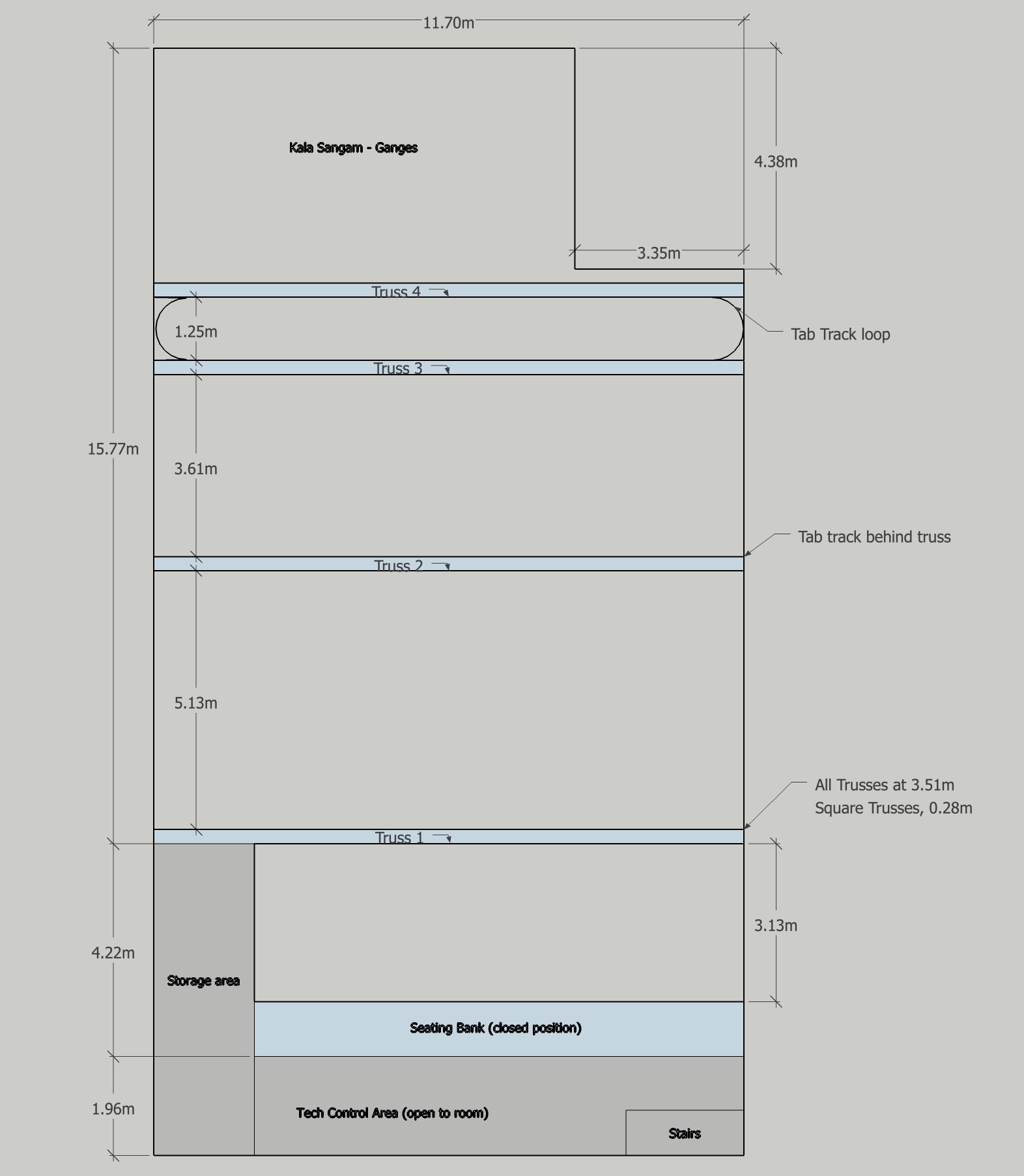 Lighting6 x Nota F1200 Plus – 1000W (T19)6 x Selecon Fresnel 500W (T18) 5 x CCT Minuette Fresnel 500W (T18/T25)1 x Strand Quartet F – 500W (T18)4 x ETC Source 4 Junior– HPE 575W6 x Showtec Powerspot9 Q53 x Zero 88 Betapack 3 (socapex) – Six channels per LX bar2 x ETC Light Bar Dimmers (4 Channels)1 x Jester Zero 88 48 Channel Lighting DeskSound6 x Shure SMS8 Wired Mics4 x Shure SMS7 Wired Mics 1 x Sennheiser E8352 x Shure PG1 85 Wireless Lavalier Mic2 x Shure Wireless Vocal P6581 x Allen & Heath Qu-16 Sound Desk2 x DB FM12 Floor Monitors2 x DB FOH Speakers (flown)2 x DB Mon Speakers (flown)2 x Bose portable rehearsal system1 x Yamaha Mix EMX66M2 x Wharfedale EVP S10 speakers1 x HK Lucas SMART systemTascam CD200 Cd PlayerYamaha Q2031 Graphic Equaliser 31 Band StereoAltair EF200 Comms Station with four belt packs and headsets